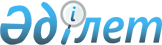 О внесении изменений в постановление акимата Карагандинской области от 05 ноября 2015 года № 64/05 "Об определении критериев по выбору видов отчуждения областного коммунального имущества"Постановление акимата Карагандинской области от 30 апреля 2019 года № 26/01. Зарегистрировано Департаментом юстиции Карагандинской области 4 мая 2019 года № 5318
      В соответствии с законами Республики Казахстан от 23 января 2001 года "О местном государственном управлении и самоуправлении в Республике Казахстан", от 6 апреля 2016 года "О правовых актах" акимат Карагандинской области ПОСТАНОВЛЯЕТ:
      1. Внести в постановление акимата Карагандинской области от 05 ноября 2015 года №64/05 "Об определении критериев по выбору видов отчуждения областного коммунального имущества" (зарегистрировано в Реестре государственной регистрации нормативных правовых актов №3522, опубликовано в газетах "Индустриальная Караганда" от 10 декабря 2015 года №182-183 (21933-21934), "Орталық Қазақстан" от 10 декабря 2015 года №207-208 (22092), в информационно-правовой системе "Әділет" 14 декабря 2015 года) следующие изменения:
      преамбулу указанного постановления изложить в следующей редакции:
      "В соответствии с законами Республики Казахстан от 6 апреля 2016 года "О правовых актах" от 23 января 2001 года "О местном государственном управлении и самоуправлении в Республике Казахстан", от 1 марта 2011 года "О государственном имуществе", постановлением Правительства Республики Казахстан от 9 августа 2011 года № 920 "Об утверждении Правил продажи объектов приватизации" акимат Карагандинской области ПОСТАНОВЛЯЕТ:";
      приложение к указанному постановлению изложить в новой редакции согласно приложению к настоящему постановлению;
      пункт 2 указанного постановления изложить в следующей редакции:
      "2. Государственному учреждению "Управление экономики Карагандинской области" в установленном законодательством порядке принять необходимые меры, вытекающие из настоящего постановления в соответствии с действующим законодательством".
      2. Государственному учреждению "Управление экономики Карагандинской области" в установленном законодательством порядке принять необходимые меры, вытекающие из настоящего постановления в соответствии с действующим законодательством.
      3. Контроль за исполнением настоящего постановления возложить на первого заместителя акима Карагандинской области.
      4. Постановление "О внесении изменений в постановление акимата Карагандинской области от 05 ноября 2015 года №64/05 "Об определении критериев по выбору видов отчуждения областного коммунального имущества" вводится в действие по истечении десяти календарных дней после дня его первого официального опубликования. Критерии по выбору видов отчуждения областного коммунального имущества
					© 2012. РГП на ПХВ «Институт законодательства и правовой информации Республики Казахстан» Министерства юстиции Республики Казахстан
				
      Аким Карагандинской области

Е. Кошанов
Приложение
к постановлению акимата
Карагандинской области
от "___" ____ 2019 года
№____Приложение
к постановлению акимата
Карагандинской области
от 05 ноября 2015 года
№64/05
№
Наименования критерия
Вид отчуждения
1
Отсутствие заинтересованности государства в дальнейшем контроле над областным коммунальным имуществом (далее –Объект) (условия не выставляются). Необходимость реализации Объекта по максимально возможной цене и привлечения широкого круга участников торгов.
Проведение торгов в форме аукциона
2
Необходимость установления условий продажи Объекта (сохранение профиля деятельности, погашения кредиторской задолженности, погашение задолженности по заработной плате и другие условия). Необходимость реализации Объекта по максимально возможной цене.
Проведение торгов в форме коммерческого тендера
3
Выполнение условий договора доверительного управления, имущественного найма (аренды) с правом последующего выкупа доверительным управляющим, нанимателем (арендатором).
Прямая адресная продажа
4
Соответствие Объекта требованиям фондовой биржи. Необходимость привлечения широкого круга участников торгов, включая иностранных инвесторов.
Проведение торгов на фондовой бирже
5
Необходимость реализации производных ценных бумаг, удостоверяющих права на акции акционерных обществ, принадлежащие государству.
Продажа производных ценных бумаг
6
Реализация объекта, затрагивающего государственную безопасность, охрану окружающей природной среды, внешнеэкономическое положение Республики Казахстан, определяемого Правительством Республики Казахстан.
Проведение торгов в форме закрытого тендера
7
Необходимость привлечения консультационных услуг по предпродажной подготовке объектов приватизации и их продаже. Необходимость проведение конкурса с участием финансового советника, определяющего приоритет цены и (или) иных условий приватизации.
Конкурс путем двухэтапных процедур